от 7 апреля 2023 года № 138-рО внесении изменения в распоряжение Администрации Турочакского района от 28.09.2016г. №509-р «О стимулировании руководителей муниципальных учреждений муниципального образования «Турочакский район»В целях приведения в соответствие с Постановлением Администрации Турочакского района от 23 мая 2016 года № 122 «Об утверждении Положения об оплате труда руководителей, их заместителей и главных бухгалтеров муниципальных, бюджетных, казенных, автономных учреждений муниципального образования «Турочакский район»:В распоряжение Администрации Турочакского района от 28.09.2016г. №509-р «О стимулировании руководителей муниципальных учреждений муниципального образования «Турочакский район» (изменения внесены распоряжениями 21.06.17г. №547; от 29.03.18г. №148-р; 23.04.18г. №199-р; от 10.05.18г. №221-р; от 10.04.20г. №138-р; от 14.01.21г. №7-р; от 29.01.21г. №28-р; от 20.12.21г. №672-р; от 15.11.22г. №662)  внести следующие изменения:Пункт 1 изложить в следующей редакции: «1. Утвердить Положение о Комиссии по оценке выполнения целевых показателей эффективности деятельности муниципальных учреждений муниципального образования «Турочакский район» (Приложение №1);»;Приложение №1 к распоряжению Администрации Турочакского района от 28.09.2016г. №509-р «О стимулировании руководителей муниципальных учреждений муниципального образования «Турочакский район» изложить в редакции согласно приложению к настоящему распоряжению..Настоящее распоряжение распространяется на правоотношения возникшие со дня утверждения Положения о Комиссии по оценке выполнения целевых показателей эффективности деятельности муниципальных учреждений муниципального образования «Турочакский район» и премированию их руководителей.Глава муниципального образования «Турочакский район»                                             А.П. ПрокопьевПриложение к Распоряжению Администрациимуниципального образования «Турочакский район»№________от __________________«Приложение №1к Распоряжению Администрациимунципального образования «Турочакский район»№509-р от 28.09.2016г.Положение о комиссии по оценке выполнения целевых показателей эффективности деятельности муниципальных учреждений муниципального образования «Турочакский район» 1. Общие положения1.1. Настоящее Положение определяет цели, задачи, функции и порядок работы Комиссии по оценке выполнения целевых показателей эффективности деятельности муниципальных учреждений муниципального образования «Турочакский район» согласно критериям оценки эффективности работы руководителей муниципальных учреждений мунципального образования «Турочакский район» (далее – Комиссия).1.2. Комиссия создается для определения размера стимулирующих выплат руководителям муниципальных учреждений муниципального образования «Турочакский район» (далее – Учреждения).1.3. Правовую основу деятельности Комиссии составляют: Трудовой кодекс Российской Федерации, Постановление Правительства Преспублики Алтай от 5 ноября 2008 года № 252 «О введении новых систем оплаты труда работников государственных учреждений Республики Алтай, оплата труда которых в настоящее время осуществляется на основе Единой тарифной сетки по оплате труда работникой государственных учреждений Республики Алтай», Постановление от 23 мая № 122 «Об утверждении Положения об оплате труда руководителей, их заместителей и главных бухгалтеров муниципальных бюджетных, казенных, автономных учреждений муниципального образования «Турочакский район».2. Задачи, функции и права Комиссии.2.2 Основной задачей Комиссии является оценка эффективности деятельности Учреждений и их руководителей на основе выполнения целевых показателей результативности деятельности Учреждения.2.3. Основной функцией Комиссии является определения размера стимулирующих выплат по результатам оценки выполнения целевых показателей эффективности деятельности муниципальных учреждений муниципального образования «Турочакский район» (далее- стимулирующие выплаты).2.4. Для выполнения возложенных задач Комиссия осуществляет следующие функции:- рассматривает представленные Учреждениями материалы, характеризующие результативность деятельности учреждения, а именно анализ выполнения Учреждениями целевых показателей и конкретные предложения по стимулированию руководителей;- может привлекать к участию в заседаниях Комиссии руководителей Учреждения, руководителей структурных подразделений Учреждения, других ответственных работников Учреждения, а также специалистов Администрации муниципального образования «Турочакский район»;- принимает решение о размере стимулирующей выплаты в отношении каждого руководителя Учреждения.2.5. Комиссия по вопросам, входящих в ее компетенцию, имеет право:- запрашивать у руководителей Учреждений необходимую для ее деятельности информацию;- утверждать решение о размере стимулирующей выплаты в отношении каждого руководителя Учреждения протоколом.3. Порядок работы комиссии3.1. Состав Комиссии утверждается Главой муниципального образования «Турочакский район». Комиссия состоит из председателя, заместителя председателя, секретаря и членов Комиссии.Заседания Комиссии проводится не позднее 20 числа месяца следующего за отчетным периодом. Отчетным периодом является квартал.  Дата очередного заседания Комиссии назначается председателем Комиссии.Секретарь обеспечивает информирование членов Комиссии о дне очередного заседания Комиссии. Заседания Комиссии проводит председатель Комиссии, а при его отсутствии -  заместитель председателя Комиссии. Общее руководство  деятельностью Комиссии осуществляет председатель Комиссии.3.2. Заседание Комиссии является правомочным при участии в нем не менее половины от общего числа ее членов.3.3 Решение Комиссии принимается простым большинством голосов от числа членов Комиссии, участвующих в заседании. В случае равенства голосов решающим является голос председательствующего на заседании Комиссии.3.4. Решения Комиссии оформляются протоколом секретарем Комиссии в течение 3 рабочих дней для направления на утверждение председателю Комиссии.3.5. На основании решения, принятого Комиссией, подготавливается Распоряжение главы муниципального образования «Турочакский район» о выплате стимулирующей выплаты руководителям Учреждения по итогам квартала на следующий период. Решение о стимулировании за декабрь (IV квартал) текущего финансового года представляется на утверждение главе муниципального образования «Турочакский район» до 10 декабря текущего финансового года.».РЕСПУБЛИКА АЛТАЙАДМИНИСТРАЦИЯМУНИЦИПАЛЬНОГО ОБРАЗОВАНИЯ«ТУРОЧАКСКИЙ РАЙОН»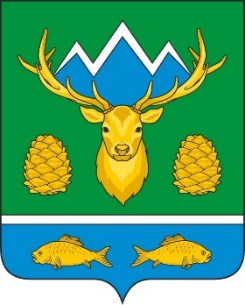 АЛТАЙ РЕСПУБЛИКАМУНИЦИПАЛ ТОЗОЛМОАДМИНИСТРАЦИЯЗЫ«ТУРОЧАК АЙМАК»РАСПОРЯЖЕНИЕРАСПОРЯЖЕНИЕ                         JАКААН